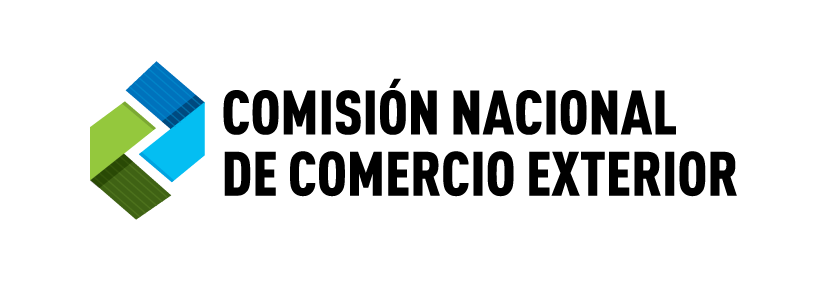 COMISIÓN NACIONAL DE COMERCIO EXTERIORCUESTIONARIO PARA EL EXPORTADORINVESTIGACIÓN DE DAÑO A  POR DUMPING EN LAS OPERACIONES DE EXPORTACIÓN HACIA  DE “MÁQUINAS PARA LAVAR VAJILLA, DE TIPO DOMÉSTICO” ORIGINARIOS DE  CHINA Y  TURQUÍA.Expediente CNCE Nº 117/2016(MP Nº S01:0385768/2016)Nota: Para cualquier consulta concerniente al presente cuestionario o relacionada con la investigación, contáctese con los siguientes miembros del staff de :(Fax: 54-11-4348-1735/1711)SANDRA BARRAZA, abogada (teléfono: 54-11-4348-1739; e-mail sandra.barraza@cnce.gov.ar)Para temas relacionados con aspectos formales y de procedimiento.ORIETA GIACOLETTO, (teléfono: 54-11-4348-1715;; e-mail: orieta.giacoletto@cnce.gov.ar)JOSE MIRA, (teléfono: 54-11-4348-1731; e-mail: jose.mira@cnce.gov.ar)Para temas relacionados con información económica.SERGIO LONGO, ingeniero (teléfono: 54-11-4348-1728; e-mail: sergio.longo@cnce.gov.ar)   Para temas relacionados con el producto.FERNANDO BASTA, contador público (teléfono: 54-11-4348-1723; e-mail fernando.basta@cnce.gov.ar)Para temas relacionados con información financiera, contable y de costos.a.ANTECEDENTES A solicitud de JOSÉ M. ALLADIO E HIJOS S.A., el 05/12/16  de Comercio Exterior dispuso, mediante Resolución Nº 406 publicada en el Boletín Oficial el 07/12/16, la apertura de la investigación por dumping en exportaciones de máquinas de lavar vajilla de tipo doméstico.En virtud de lo dispuesto por la legislación vigente,  remite el presente cuestionario a los fines de recabar información relevante para la investigación referida (art. 16 del Decreto Nº 1393/08).b.FUNCIONES DE  es un organismo desconcentrado que funciona en el ámbito de  de Comercio Exterior (SSCE) de  de Comercio (SC) del Ministerio de Producción (MP). Su misión principal es conducir las investigaciones y el análisis del daño a la producción nacional, como consecuencia de las importaciones realizadas en las condiciones de competencia desleal definidas por el Artículo VI del Acuerdo General sobre Aranceles Aduaneros y Comercio (GATT), en el marco de las leyes y normas reglamentarias que regulan su aplicación en  y actuar como autoridad de aplicación de la legislación específica o como órgano asesor de esa Secretaría.El Acuerdo Relativo a  del Artículo VI del Acuerdo General sobre Aranceles Aduaneros y Comercio de 1994 establece las normas para la aplicación de los derechos antidumping. Este Acuerdo fue ratificado por el Congreso Nacional por  24.425. Su aplicación es pertinente en situaciones de comercio desleal, cuando un producto se introduce en el mercado nacional a un precio inferior al valor normal de un producto similar destinado al consumo en el país de origen o de exportación, en el curso de operaciones comerciales normales. En estos casos, en oportunidad de evaluarse la adopción de derechos antidumping,  debe investigar si, por causa de estas importaciones con dumping, la producción nacional ha sido dañada.El informe de  es un elemento importante en la decisión que luego adopta el Ministro de Producción.En caso de estar interesado en disponer de copia de la legislación aplicable, se ruega solicitarla a  o consultarla directamente a través de INTERNET a la dirección: www.cnce.gov.ar.c. INFORMACION GENERAL E INSTRUCCIONESc.1. Términos utilizados en el cuestionario.c.1.1.	Producto: el producto considerado es “Máquinas para lavar vajilla, de tipo doméstico”, que en adelante será denominado genéricamente como “Lavavajillas”.c.1.2.Producto investigado (Importaciones sujetas a investigación, Importaciones investigadas): Es el producto considerado originario de República Popular China y República de Turquía.c.1.3.	El origen investigado es: República Popular China y República de Turquía, que en adelante serán denominados indistintamente como China y Turquía, respectivamente. c.1.4.	Importaciones no sujetas a investigación: Es el producto considerado originario de otros países distintos a China y Turquía.c.1.5.	Producto Nacional: Es el producto considerado producido en c.2. Período de información solicitada: El período tomado en cuenta para el análisis del daño se extiende desde el 01/01/2013 hasta el 30/11/2016.De no disponer de información completa para algún período, provea la información disponible, señale el período que ésta abarca y efectúe una estimación, especificando la metodología empleada. Además, no deberá dejar casilleros vacíos al momento de proporcionar información. Por ejemplo, si un producto dejó de exportarse a partir de 2015, los casilleros correspondientes a los períodos subsiguientes deberán cruzarse con una línea.c.3.	La información suministrada en este cuestionario deberá estar sustentada por la documentación pertinente, quedando sujeta a verificación por parte de  facilitar dicha verificación, se solicita se conserven los papeles de trabajo y demás documentos utilizados en la preparación de este cuestionario. Asimismo, guarde una copia del mismo, para que sirva de referencia en caso que el staff de  lo contacte por alguna pregunta durante el curso de la investigación.c.4. Confidencialidad de  momento de remitir este cuestionario a , podrá requerirse el tratamiento confidencial para la información que se considere de tal carácter, individualizándola claramente mediante la leyenda “CONFIDENCIAL” en el ángulo superior derecho de cada página, justificando la necesidad del mencionado tratamiento y suministrando un resumen público de dicha información, conforme lo prescripto por la legislación vigente.Para obtener información más detallada respecto de la información que podría revestir tal carácter, así como de los respectivos resúmenes públicos se sugiere consultar al abogado asignado a la investigación o a las siguientes direcciones: http://www.cnce.gov.ar/2/60/61 y http://www.cnce.gov.ar/2/60/63#En el supuesto que se cumplimenten los recaudos descritos,  podrá conferir el tratamiento confidencial solicitado. El mismo alcanzará a los datos presentados con tal carácter y no a las cifras aproximadas que pudieran obtenerse a partir de análisis o suposiciones efectuados por las partes.Adicionalmente, se deja constancia que esta Comisión se reserva el derecho de efectuar con carácter público en sus informes y/o determinaciones, consideraciones cualitativas respecto de las comparaciones entre variables a las que se les hubiere conferido tratamiento confidencial. Asimismo, podrá consignar con carácter público los datos agregados de las variables confidenciales, salvaguardando la información de cada una de las empresas que revista dicho carácter.c.5.	Si su empresa está vinculada (es filial, controlante, etc.) con otra/s empresa/s productora/s del producto nacional, deberá presentar un cuestionario adicional por cada una de dichas empresas, indicando el tipo de relación existente. En caso de que la información de dos o más empresas esté consolidada y disponible para su verificación, se podrá responder en un solo cuestionario.c.6. Conteste a cada una de las preguntas incluidas en el cuestionario y complete los cuadros correspondientes. En caso de no responder a un punto determinado, deberá cruzarse el espacio destinado a tal efecto.  Si cierta información no está disponible en sus registros según lo solicitado, confeccione estimaciones, indicando los datos así obtenidos con un supraíndice “e” (por ejemplo: $120e). Indique además la metodología de estimación utilizada.c.7.	Cualquier comentario y explicación adicional podrá ser proporcionado en el espacio otorgado o en hojas separadas.c.8.	Cada hoja del cuestionario debidamente contestado, así como toda otra información que se anexe al mismo, deberá llevar la firma en original del responsable o representante legal de la empresa y la respectiva aclaración o sello. En tal sentido, en caso de no haberlo realizado anteriormente, deberá acompañar la documentación que acredite el carácter invocado por el firmante del Cuestionario, en copia simple y firmada en cada una de las hojas por el representante legal o apoderado. El poder otorgado en el extranjero deberá contar con legalización del Ministerio de Relaciones Exteriores y Culto de la República Argentina o, en su caso, Apostilla en los términos de la Convención de La Haya de 1961.c.9.	Se solicita que se presente este Cuestionario a través de soportes magnéticos. No se deberá modificar la estructura de los formularios (se pueden agregar renglones pero no redefinir las preguntas, como tampoco agregar columnas a los cuadros del anexo). La mencionada presentación en soporte magnético no exime de la presentación impresa del cuestionario debidamente firmado en cada uno de sus folios.c.10.Idioma de la información. Cuando la información se acompañe en idioma extranjero, deberá adjuntarse su respectiva traducción efectuada por traductor público nacional matriculado, y legalizada por el colegio correspondiente, conforme lo establecido por el artículo 28 del régimen de Procedimientos Administrativos -Ley N° 19.549, Decreto Reglamentario N° 1759/72, Texto ordenado por Decreto N° 1883/91-.c.11. Domicilio constituido: Quienes se acrediten como partes interesadas en la presente investigación deberán constituir domicilio especial en la Ciudad Autónoma de Buenos Aires, en los términos del articulo 19 del Decreto Nº 1759/72, reglamentario de la Ley de Procedimientos Administrativos.CUESTIONARIO1. INFORMACIÓN GENERAL DE LA EMPRESA.1.1. Datos de la Empresa1.2. Nombre del responsable técnico en la elaboración de las respuestas al presente cuestionario:____________________________________________________________________________________________________________________________________________1.3. Describa el objeto social de su empresa, aclarando cuál es su actividad económica principal:______________________________________________________________________________________________________________________________________________________________________________________________________________________________________________________________________________________________________________________________________________________________1.4. Realice una síntesis de la estructura corporativa de su empresa, incluyendo casa matriz, subsidiarias y vinculadas que estén relacionadas con los lavavajillas, tanto en el mercado doméstico como en el de exportación. En caso de haberse registrado cambios durante el período de información solicitado o de haberse decidido realizarlos en el futuro próximo, por favor infórmelos._________________________________________________________________________________________________________________________________________________________________________________________________________________________________________________________________________________________________________________________________________________________________________________________________________________________________________________________________________________1.5. Detallar los vínculos financieros o contractuales con cualquier otra empresa que estén relacionados con la producción, ventas, licencias, certificados, etc. de lavavajillas. _________________________________________________________________________________________________________________________________________________________________________________________________________________________________________________________________________________________________________________________________________________________________________________________________________________________________________1.6. Explique de qué manera se toman las decisiones relativas a las transacciones externas de cada unidad/filial de la firma (decisión de la casa matriz, decisiones individuales de las filiales, etc.).______________________________________________________________________________________________________________________________________________________________________________________________________________________________________________________________________________________________________________________________________________________________________________________________________________________________________________En mi carácter de responsable legal de la firma cuyos datos se consignan en el presente cuestionario, declaro que toda la información que se suministra es completa y veraz. Asimismo, declaro conocer que la información que se consigna podrá ser verificada por parte del personal técnico de la CNCE, previo consentimiento de la empresa.En razón de lo expuesto, acompaño la documentación debidamente autenticada que acredita el carácter invocado.Firma ______________________Aclaración ______________________Cargo ______________________2. PRODUCTO 2.1.a ¿Su empresa ha realizado exportaciones de lavavajillas desde China o Turquía, hacia la República Argentina durante el período de información solicitado?	SI_____	NO_____Si su respuesta es “NO”, devuelva el “Cuestionario para el Exportador” desde la carátula hasta la presente hoja a la Comisión Nacional de Comercio Exterior. De lo contrario continúe completando este Cuestionario.							......................................................Firma y aclaración2.1.b ¿Exporta su empresa a Argentina más de un tipo de lavavajillas? SI_____	NO_____En caso afirmativo, en el Cuadro N° 1 detalle los distintos modelos de lavavajillas que exporta, agrupados por líneas de productos, indicando para cada período su participación porcentual en el monto total de exportaciones de lavavajillas a la Argentina. En el mismo Cuadro señale las características técnicas distintivas de cada modelo  de lavavajillas (por ej.: cantidad de cubiertos, consumo de energía y agua, etc.). Asimismo, informe si los lavavajillas están sujetos a normas técnicas, de seguridad, de aseguramiento de la calidad (certificadas y no certificadas), licencias de fabricación o aprobaciones técnicas de sus clientes. Si están sujetos a otro tipo de normas, como las de protección del medio ambiente, especifíquelas. Aclare también los beneficios para el usuario de aplicar ciertas normas, y quiénes de sus demandantes exigen el cumplimiento de las mismas.Si su respuesta es negativa, cruce dicho cuadro con una línea. A continuación realice una descripción física y técnica de los lavavajillas exportados por su empresa (tanto si su respuesta es positiva o negativa).En ambos casos, resultaría útil que adjunte los folletos o manuales técnicos y listados de códigos de producción y facturación de los lavavajillas.2.2. Describa su proceso productivo de lavavajillas en forma detallada. Explicar si su proceso productivo se realiza: a) en serie (“fabricación estándar”) o b) a pedido (“productos especiales”). ___________________________________________________________________________________________________________________________________________________________________________________________________________________________________________________________________________________________________________________________________________________________________________________________________________________________________________________________________________________________________2.3. Informar códigos, marcas, modelos y otros datos que permitan la identificación de los  lavavajillas exportados por su empresa entre las operaciones de exportación. __________________________________________________________________________________________________________________________________________________________________________________________________________________________________________________________________________________________________________________________________________________________________________________________________________________________________________________________________________________________________3. MERCADO3.1. Realice una breve síntesis de los cambios ocurridos en el mercado de lavavajillas de su país durante el período de información solicitada. ______________________________________________________________________________________________________________________________________________________________________________________________________________________________________________________________________________________________________________________________________________________________________________________________________________________________________________________________________________________________________________________________________________________________________________________________________________________________________________________3.1.1. Cambios en la composición y características de la demanda (factores que influyeron en dichos cambios; nuevos requerimientos técnicos, etc.):_________________________________________________________________________________________________________________________________________________________________________________________________________________________________________________________________________________________________________________________________________________________3.1.2. Cambios en la oferta (nuevos participantes; formas de comercialización especiales – licitaciones –, etc.):_________________________________________________________________________________________________________________________________________________________________________________________________________________________________________________________________________________________________________________________________________________________3.1.3. Acontecimientos que modificaron la dinámica habitual del mercado:_________________________________________________________________________________________________________________________________________________________________________________________________________________________________________________________________________________________________________________________________________________________3.2. Comente su apreciación sobre el mercado mundial de lavavajillas, informando todos o algunos de los siguientes aspectos:3.3. En relación al mercado mundial, se le solicita que informe series de precios internacionales de lavavajillas. Indique a continuación la fuente de dicha información y, si conoce alguna publicación que brinde información sobre cotizaciones internacionales, acompáñela o indique sus referencias bibliográficas_______________________________________________________________________________________________________________________________________________________________________________________________________________3.4. Indique las marcas de los lavavajillas que su empresa exporta a Argentina. Distinga el tipo de marca de acuerdo a las siguientes definiciones:Marca Internacional: Es aquella marca que se comercializa internacionalmente, sin barreras geográficas.Marca Regional: Se refiere a aquella marca con presencia en un conjunto de países acotados geográficamente.Marca Nacional: Se refiere a aquella marca que sólo se comercializa dentro de las fronteras del país.Marca Local: Es aquella marca que es comercializada sólo en parte del país.Además, indique si alguna/s de la/s marca/s enumerada/s en el punto anterior es/son comercializada/s bajo licencia en el mercado argentino, o qué otro tipo de acuerdo o contrato suscribió con sus clientes. Especifique el tipo de licencia (de  producto, de comercialización, etc.). Indique la duración y vigencia de dichos contratos, si tiene otros en trámite o gestionados que hayan sido denegados.Si su empresa paga royalties, u otro tipo de transferencias a la empresa licenciataria, indíquelo cuando complete la información sobre costos.___________________________________________________________________________________________________________________________________________________________________________________________________________________________________________________________________________________________________________________________________________________________________________________________________________________________________________________________________________________________________3.5. En relación a la evolución de los precios internacionales de los productos considerados, detalle los elementos que inciden en dicha evolución especificando cómo ha sido la misma en el período investigado y cuáles son sus perspectivas en el futuro cercano. De existir diferencias entre los mercados de los distintos productos, aclárelas.____________________________________________________________________________________________________________________________________________________________________________________________________________________________________________________________________________________4. CAPACIDAD DE PRODUCCIÓN, PRODUCCIÓN, VENTAS AL MERCADO INTERNO, EXPORTACIONES, EXISTENCIAS Y PRECIOS4.1. En los Cuadros Nº 2.a y 2.b informe para cada uno de los modelos los volúmenes anuales (en unidades) de capacidad de producción, producción y exportaciones de lavavajillas totales de China y Turquía, durante el período de información solicitado. 4.2.  En el Cuadro Nº 3 informe, los volúmenes anuales (en unidades) de capacidad de producción, producción, ventas al mercado interno, exportaciones a Argentina y al resto de los destinos (desagregando los más importantes) y existencias (al cierre de cada período) de los lavavajillas producidos por su empresa. Por capacidad de producción se entiende a aquella que se obtiene mediante el funcionamiento a pleno del establecimiento. 4.3. Indique si tiene en ejecución proyectos de inversión tendientes a modificar su capacidad de producción o a introducir mejoras de productividad, calidad, etc. Explique brevemente en qué consisten estos proyectos y su grado de avance, brindando toda información relevante para evaluar el potencial de crecimiento de su empresa. Señale las fechas tentativas para su puesta en marcha y los montos involucrados. Indique cuáles son los factores de decisión de sus inversiones (cambios de modelo, de potencias, obtención de marca, expectativas de aumento de la demanda, etc.)________________________________________________________________________________________________________________________________________________________________________________________________________________________________________________________________________________________4.4. En caso de haberse registrado variaciones en la capacidad de producción máxima de lavavajillas durante el período de enero 2013 a noviembre de 2016, indique sus causas por orden de importancia (mejoras tecnológicas, capacitación de la mano de obra, reestructuración de la planta, etc.). Indique también cualquier otro tipo de reestructuración del sector productivo y que incidencia tuvo en el período citado y/o cuál tendrá en el futuro próximo.________________________________________________________________________________________________________________________________________________________________________________________________________________________________________________________________________________________4.5. En el Cuadro Nº 4.1, informe en forma mensual, sus exportaciones de lavavajillas a Argentina, en unidades y valor FOB. En el Cuadro Nº 4.2, informe en forma mensual, sus exportaciones de lavavajillas al principal país de destino de sus exportaciones, en unidades y valor FOB.4.6. Indique las condiciones de pago más comunes otorgadas a sus principales clientes de lavavajillas en Argentina. Si las condiciones de pago han cambiado en los últimos doce meses, detállelas e indique sus causas.________________________________________________________________________________________________________________________________________________________________________________________________________________________________________________________________________________________________________________________________________________________________________________________________________________________________________________________________________________________________________________________________________________________________________________4.7. En los Cuadros N° 5.a y 5.b deberá indicar los precios de exportación (en dólares FOB por unidad) de lavavajillas para 12 cubiertos y lavavajillas para 15 cubiertos vendidos a la Argentina por su empresa y las unidades exportadas en cada período. Se requiere información mensual para el período de información solicitado. 5. CLIENTESDeberá proveer un listado de sus clientes de lavavajillas en Argentina, donde se indique la importancia relativa de cada uno de ellos en el total de exportaciones de la empresa a nuestro país en enero - noviembre de 2016. Dicho listado deberá comprender al conjunto de clientes que totalicen, como mínimo, un 50 % de las ventas o alternativamente a los veinte (20) principales, indicando en este caso el monto de ventas involucrado. De ser posible, junto a cada cliente especificar su actividad y el tipo de empresa (PyMES, grandes empresas, comercio mayorista, minorista, hipermercado, etc.). En caso de que la importancia de los clientes haya variado sustancialmente, realizar dos listados en los cuales se refleje la situación previa y posterior al cambio estructural de sus compradores. Razón social:Haga clic aquí para escribir texto.Haga clic aquí para escribir texto.Haga clic aquí para escribir texto.CUIT:Haga clic aquí para escribir texto.Domicilio Real:Haga clic aquí para escribir texto.e-Mail:Haga clic aquí para escribir texto.Domicilio Legal:Haga clic aquí para escribir texto.Página Web:Haga clic aquí para escribir texto.Domicilio Constituido:Haga clic aquí para escribir texto.Fax:Haga clic aquí para escribir texto.Teléfonos:Haga clic aquí para escribir texto.Fecha de inicio de actividades de la empresa:Seleccione una fecha.Fecha de inicio de exportación de lavavajillas:Haga clic aquí para escribir texto.Descripción de la NormaBeneficios para el UsuarioDemandantes que Exigen las NormasTipo de NormaModelo 1Haga clic aquí para escribir texto.Haga clic aquí para escribir texto.Haga clic aquí para escribir texto.Elija un elemento.Modelo 2Haga clic aquí para escribir texto.Haga clic aquí para escribir texto.Haga clic aquí para escribir texto.Elija un elemento.LAVAVAJILAS EXPORTADOSCapacidadHaga clic aquí para escribir texto.ControlesHaga clic aquí para escribir texto.Gabinete interiorHaga clic aquí para escribir texto.Acabado ExteriorHaga clic aquí para escribir texto.CanastosHaga clic aquí para escribir texto.OtrosHaga clic aquí para escribir texto.Principales productores y/o exportadores (países y empresas)Haga clic aquí para escribir texto.Estructura de la oferta (concentrada, atomizada, etc.)Haga clic aquí para escribir texto.Mecanismo de formación de precios y forma habitual de cotizaciónHaga clic aquí para escribir texto.Otros aspectos relevantes del mercado internacionalHaga clic aquí para escribir texto.ProductoTipoNombre de la MarcaTipo de MarcaLicencia u otro tipo de acuerdoDuración y vigenciaElija un elemento.Elija un elemento.Elija un elemento.Elija un elemento.Nombre del ClienteDirección% s/Vtas Totales (en unidades )ActividadTipo de EmpresaX %Elija un elemento.X %Elija un elemento.X %Elija un elemento.X %Elija un elemento.X %Elija un elemento.X %Elija un elemento.X %Elija un elemento.X %Elija un elemento.X %Elija un elemento.X %Elija un elemento.